Il est possible d’être allergique à l’eau !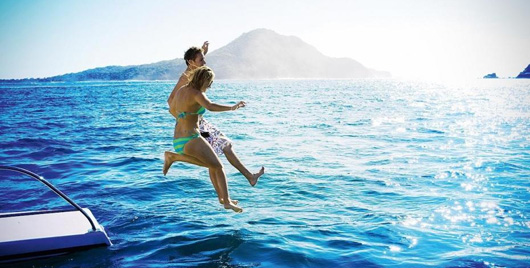 Avoir des réactions allergiques au contact de l’eau, oui, c’est possible. Il s’agit en fait d’une hydroallergie appelée « prurit aquagénique » qui se déclenche au contact de l’eau à toute température. Cette allergie extrêmement rare provoque des sensations de picotements, de démangeaisons et de brûlures sans trace de lésion au niveau des zones en contact avec l’eau. Les symptômes durent habituellement quelques heures puis disparaissent.Les médecins ont du mal à traiter la maladie puisque les causes sont encore incertaines. Certains scientifiques croient que, plutôt que d’une allergie, c’est la sensibilité de la peau aux substances contenues dans l’eau (minéraux, molécules organiques, microorganismes) qui cause l’inconfort. Détrompez-vous, se jeter à l’eau n’est pas toujours rafraichissant